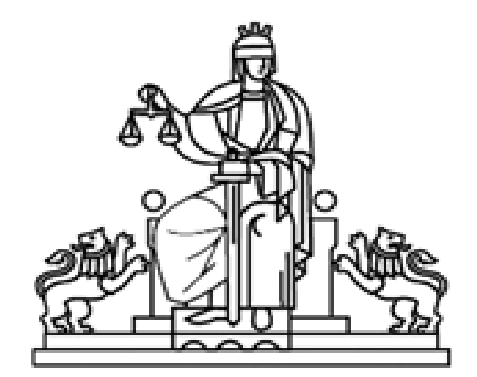  РЕПУБЛИКА БЪЛГАРИЯ    РАЙОНЕН СЪД - САНДАНСКИП Р О Т О К О Л   № 313.12.2023 г.От заседание на комисия, провеждаща конкурс за длъжността „съдебен архивар“ - 1 щатна бройкаВтори етап Днес, 13.12.2023 г., в сградата на Районен съд - Сандански, комисия, назначена със Заповед №724/28.11.2023 г. на Административния ръководител – председател на Районен съд -  Сандански, в състав:Председател: Елена Цолева– съдебен администраторЧленове:  1. Анелия Резашка – главен счетоводител                2. Елена Груфалова – съдебен деловодителпроведе втори етап от конкурса за длъжността „съдебен архивар“ в Районен съд – Сандански.С протокол  № 1 от 28.11.2023 г. комисията е  допуснала до участие в конкурса следните кандидати:От допуснатите до участие в конкурса за длъжността „съдебен архивар“  – 1 щатна бройка, на обявената дата и час  - 13.12.2023 г. от 09.00 часа в съдебна зала № 3 на Районен съд – гр. Сандански, се явиха   следните кандидати:Кандидат с вх. №9626/17.11.2023 г. – Д.К.А. – М. Кандидат с вх. №9732/21.11.2023 г. - Д.М.С.Председателят на конкурсната комисия Е.Ц. – съдебен администратор, разясни на кандидатите начина на провеждане на конкурса. І. Писмен изпит - тест за проверка на познанията относно общата нормативна уредба на съдебната власт,  работата на съдебната администрация /ЗСВ, ПАС,/ и на процесуалните закони - ГПК и НПК, в частите, посочени за съответната длъжност и писмен изпит /практически/ за проверка на познанията по стилистика, правопис, граматика и пунктуация. След разработени два варианта от комисията – тест № 1 и тест № 2,  бе изтеглен чрез жребий тест №1 от явилите се в конкурса кандидати.На кандидатите е дадена възможност време от 60 минути за попълване на теста. Оценяването на теста се извърши по предварителна разработена и приета от комисията методика за оценяване. Решаването на теста продължи от 09:15 часа до 09:48 часа. Тестът е решаван от кандидата едновременно под наблюдението на комисията.  Последва писмен изпит /практически/ за проверка на проверка на познанията по стилистика, правопис, граматика и пунктуация, който започна в 10:15 часа и приключи в 10:39 часа.След оценяване на теста и резултатите от практическия изпит  по разработената методика, комисията, направи класиране на кандидатите според посочения  резултат:Таблица за оценяване на писмен изпит – тест.Таблица за оценяване – практически изпит.   Въз основа на показаните резултати, комисията  допуска в трети етап на конкурса – събеседване, както следва:	Трети етапНа  събеседването се  явиха  допуснатите  кандидати.Преди  започване на събеседването, председателят на комисията   запозна  кандидата с условията за провеждане  на събеседването – всеки кандидат се представи на кратко, бяха задавани въпроси от комисията относно мотивацията и личните качества на кандидатите. След направено събеседване  с кандидатите се констатираха следните резултати:Д.М.С.  – силна мотивация,   стремеж за доказване на професионални  и лични качества,     желание  за развитие и натрупване на знания в областта и дейността, подпомагаща правораздаването, способност  за работа под напрежение  и  работа в екип, способност за общуване с граждани   и организации, комуникативност,  организираност, готовност за работа  за интензивен и  напрегнат работен ден.Д.К.А. – М. - желание  за развитие и натрупване на знания в областта и дейността, способност  за работа под напрежение  и  работа в екип, способност за общуване с граждани   и организации, комуникативност,  организираност, готовност за работа  за интензивен и  напрегнат работен ден.Въз основа на проведения конкурс комисията  оформи  резултати и класира  успешно издържалите конкурса  кандидати, както   следва :  Класираният  на първо място кандидат се счита за спечелил конкурса.Протоколът да се  обяви  на входа  на сградата и на таблото  за обявление, както и  да се публикува  на интернет сайта на съда . Комисия:/п/ не се четеЕлена Цолева/п/ не се четеАнелия Резашка/п/ не се четеЕлена ГруфаловаПореден №:Входящ № на  заявлението:Име, презиме, фамилия  на кандидата:1.№9626/17.11.2023 г.Д.К.А. – М.2.№9732/21.11.2023 г.Д.М.С.№:Име, презиме, фамилия  на кандидата:Брой точки от 1-10 въпрос /1т./Брой точки от  11-15 въпрос /2 т./Брой точки  от  16-20 въпрос /1-3 т./Общ брой  точки от тест1.Д.К.А. – М.6 8721 т.2.Д.М.С.10101535 т.№:Име, презиме, фамилия  на кандидата:Брой  точки 1.Д.К.А. – М.4 т.2.Д.М.С.5 т.№:Име, презиме, фамилия  на кандидата:Общ брой  точки от писмен изпит тест и практически изпит  1.Д.К.А. – М.25 т.2.Д.М.С.40 т.№:Име, презиме, фамилия  на кандидата:Общ брой  точки от втори етап 1.Д.М.С.  85 т.2.Д.К.А. – М.58 т.